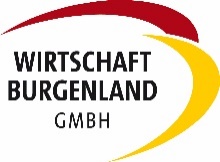 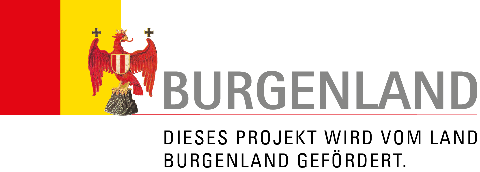 An dieWirtschaft Burgenland GmbH - WiBuGMarktstraße 37000 EisenstadtTel.:	05/9010-210Fax:	05/9010-2110e-mail: office@wirtschaft-burgenland.atAntrag auf Förderung von Betriebsübernahmen(„DE-MINIMIS“-BEIHILFE)Förderwerber
Angaben zum ZielunternehmenInformation zur Einstufung: http://wirtschaft-burgenland.at/fileadmin/redakteur/Downloads/Presse_und_Events_2012/Presse_2015/Benutzerleitfaden_zur_Definition_von_KMU.pdfDe-minimis-AbfrageDie Gesamtsumme der von einem Unternehmen (inkl. der verbundenen Unternehmen) bezogenen „de-minimis“-Förderungen darf in einem Zeitraum von drei Steuerjahren 200.000 EURO (brutto) bzw. – wenn die Zuwendung nicht in bar erfolgt – ihr Bruttosubventionsäquivalent 200.000 EURO nicht übersteigen. Für Unternehmen, die im Bereich des Straßentransportsektors tätig sind, gilt eine Höchstgrenze von 100.000 EURO an bezogenen „de-minimis“-Förderungen in den letzten drei Steuerjahren. Diese Höchstbeträge gelten für „de-minimis“-Förderungen gleich welcher Art und Zielsetzung und unabhängig davon, ob die von dem Mitgliedstaat gewährte Förderung ganz oder teilweise aus Gemeinschaftsmitteln finanziert wird. Der Zeitraum bestimmt sich nach den Steuerjahren, die für den Antragsteller bzw. die Antragstellerin maßgebend sind.Das antragstellende Unternehmen ist verpflichtet, in den Anträgen entsprechende Angaben über beabsichtigte, laufende oder erledigte Anträge bei anderen Förderstellen oder anderen Rechtsträgern, die dasselbe Unternehmen betreffen, zu machen und diesbezügliche spätere Änderungen mitzuteilen. BeraterIch/wir bestätige(n) die Richtigkeit und Vollständigkeit der vorstehenden Angaben und nehmen zur Kenntnis, dass fehlerhafte Angaben zu einer Ablehnung des Förderantrages führen können. Weiters bestätige(n) ich/wir, dass mir/uns die Bestimmungen der Richtlinie für die Förderung von Betriebsübernahmen sowie die zugehörige Rahmenrichtlinie in den derzeit geltenden Fassungen bekannt sind. Ich/wir verpflichten uns zu deren Einhaltung und nehmen zur Kenntnis, dass eine Nichteinhaltung der Bestimmungen zu einer Ablehnung des Förderantrages bzw. zu einer Rückzahlung der Fördermittel führt. Um eine ehestbaldige Erledigung des Antrages durchführen zu können, ersuchen wir Sie, das Antragsformular korrekt und vollständig auszufüllen.	Ort und Datum		FörderwerberErforderliche UnterlagenDie für die Bearbeitung des Ansuchens erforderlichen Unterlagen müssen bis spätestens 30.11.2019 vollständig bei der Wirtschaft Burgenland GmbH eingelangt sein, andernfalls wird das Ansuchen außer Evidenz genommen!Die Förderstelle behält sich vor, gegebenenfalls zusätzliche Unterlagen nachzufordern, sofern diese zur Beurteilung der Förderwürdigkeit des Projektes erforderlich sind.Soweit im ggst. Formular auf natürliche Personen bezogene Bezeichnungen nur in männlicher Form angeführt sind, beziehen sie sich auf Frauen und Männer in gleicher Weise. Für Rückfragen steht Ihnen unser Team selbstverständlich jederzeit gerne zur Seite:Wirtschaft Burgenland GmbH - WiBuGTechnologiezentrum, 7000 EisenstadtEmail: office@wirtschaft-burgenland.at www.wirtschaft-burgenland.atTelefax: 05 9010-2110Ansprechpartner:Vor- und Zuname des Antragstellers Vor- und Zuname des Antragstellers AdresseAdressePostleitzahl, OrtBezirke-mailTelefonKontoführendes Institut:      Kontoführendes Institut:      IBAN:      IBAN:      Verbindung zum ZielunternehmenVerbindung zum ZielunternehmenVerwandtschaft:Angestelltenverhältnis/Position:FirmenwortlautFirmenwortlautFirmenwortlautFirmenwortlautFirmenwortlautFirmenwortlautFirmenwortlautFirmenwortlautFirmenwortlautFirmenwortlautGründungsjahr
(TT.MM.JJ)Gründungsjahr
(TT.MM.JJ)Geschäftsadresse Geschäftsadresse Geschäftsadresse Geschäftsadresse Geschäftsadresse Geschäftsadresse Geschäftsadresse Postleitzahl, OrtPostleitzahl, OrtPostleitzahl, OrtPostleitzahl, OrtPostleitzahl, OrtRechtsformRechtsformRechtsformFirmenbuch-Nr.Firmenbuch-Nr.Firmenbuch-Nr.Firmenbuch-Nr.Firmenbuch-Nr.Firmenbuch-Nr.Firmenbuch-Nr.Firmenbuch-Nr.Firmenbuch-Nr.TelefonTelefonTelefonTelefaxTelefaxTelefaxTelefaxInternetInternetInternetInternetInternetAnsprechpartner (Titel, Vor- und Zuname)Ansprechpartner (Titel, Vor- und Zuname)Ansprechpartner (Titel, Vor- und Zuname)Ansprechpartner (Titel, Vor- und Zuname)Ansprechpartner (Titel, Vor- und Zuname)Ansprechpartner (Titel, Vor- und Zuname)Ansprechpartner (Titel, Vor- und Zuname)E-MailE-MailE-MailE-MailE-Mailvorsteuerabzugsberechtigt       JA                       NEINvorsteuerabzugsberechtigt       JA                       NEINvorsteuerabzugsberechtigt       JA                       NEINUID-Nr.UID-Nr.UID-Nr.UID-Nr.ÖNACE-CodeÖNACE-CodeÖNACE-CodeÖNACE-CodeÖNACE-CodeUnternehmensgegenstandUnternehmensgegenstandUnternehmensgegenstandUnternehmensgegenstandUnternehmensgegenstandUnternehmensgegenstandUnternehmensgegenstandUnternehmensgegenstandUnternehmensgegenstandUnternehmensgegenstandUnternehmensgegenstandUnternehmensgegenstandWeitere Betriebsstätten im In-und AuslandWeitere Betriebsstätten im In-und AuslandWeitere Betriebsstätten im In-und AuslandWeitere Betriebsstätten im In-und AuslandWeitere Betriebsstätten im In-und AuslandWeitere Betriebsstätten im In-und AuslandWeitere Betriebsstätten im In-und AuslandWeitere Betriebsstätten im In-und AuslandWeitere Betriebsstätten im In-und AuslandWeitere Betriebsstätten im In-und AuslandWeitere Betriebsstätten im In-und AuslandWeitere Betriebsstätten im In-und AuslandFirmennameFirmennameFirmennameFirmennamePLZPLZOrtOrtOrtOrtOrtAnzahl der MitarbeiterAngaben zur Unternehmensgröße (Werte laut Jahresabschluss oder E/A-Rechnung der letzten 3 Jahre)Angaben zur Unternehmensgröße (Werte laut Jahresabschluss oder E/A-Rechnung der letzten 3 Jahre)Angaben zur Unternehmensgröße (Werte laut Jahresabschluss oder E/A-Rechnung der letzten 3 Jahre)Angaben zur Unternehmensgröße (Werte laut Jahresabschluss oder E/A-Rechnung der letzten 3 Jahre)Angaben zur Unternehmensgröße (Werte laut Jahresabschluss oder E/A-Rechnung der letzten 3 Jahre)Angaben zur Unternehmensgröße (Werte laut Jahresabschluss oder E/A-Rechnung der letzten 3 Jahre)Angaben zur Unternehmensgröße (Werte laut Jahresabschluss oder E/A-Rechnung der letzten 3 Jahre)Angaben zur Unternehmensgröße (Werte laut Jahresabschluss oder E/A-Rechnung der letzten 3 Jahre)Angaben zur Unternehmensgröße (Werte laut Jahresabschluss oder E/A-Rechnung der letzten 3 Jahre)Angaben zur Unternehmensgröße (Werte laut Jahresabschluss oder E/A-Rechnung der letzten 3 Jahre)Angaben zur Unternehmensgröße (Werte laut Jahresabschluss oder E/A-Rechnung der letzten 3 Jahre)Angaben zur Unternehmensgröße (Werte laut Jahresabschluss oder E/A-Rechnung der letzten 3 Jahre)JahrMitarbeiter gesamtMitarbeiter gesamtMitarbeiter gesamtMitarbeiter gesamtUmsatzUmsatzUmsatzUmsatzBilanzsummeBilanzsummeBilanzsummeExistenz von Unternehmensverflechtungen (Mutter-/Tochtergesellschaften)		JA		NEINExistenz von Unternehmensverflechtungen (Mutter-/Tochtergesellschaften)		JA		NEINExistenz von Unternehmensverflechtungen (Mutter-/Tochtergesellschaften)		JA		NEINExistenz von Unternehmensverflechtungen (Mutter-/Tochtergesellschaften)		JA		NEINExistenz von Unternehmensverflechtungen (Mutter-/Tochtergesellschaften)		JA		NEINExistenz von Unternehmensverflechtungen (Mutter-/Tochtergesellschaften)		JA		NEINExistenz von Unternehmensverflechtungen (Mutter-/Tochtergesellschaften)		JA		NEINExistenz von Unternehmensverflechtungen (Mutter-/Tochtergesellschaften)		JA		NEINExistenz von Unternehmensverflechtungen (Mutter-/Tochtergesellschaften)		JA		NEINExistenz von Unternehmensverflechtungen (Mutter-/Tochtergesellschaften)		JA		NEINExistenz von Unternehmensverflechtungen (Mutter-/Tochtergesellschaften)		JA		NEINExistenz von Unternehmensverflechtungen (Mutter-/Tochtergesellschaften)		JA		NEINWenn JA, bitte sämtliche verbundenen Unternehmen und Partnerunternehmen unter Angabe der Beteiligungsquote und Unternehmensgröße (Mitarbeiter, Umsatz, Bilanzsumme) als Beilage anführen (siehe http://www.wirtschaft-burgenland.at/fileadmin/redakteur/Downloads/Foerderungen_2016/Unternehmensverflechtungen.xlsx)Wenn JA, bitte sämtliche verbundenen Unternehmen und Partnerunternehmen unter Angabe der Beteiligungsquote und Unternehmensgröße (Mitarbeiter, Umsatz, Bilanzsumme) als Beilage anführen (siehe http://www.wirtschaft-burgenland.at/fileadmin/redakteur/Downloads/Foerderungen_2016/Unternehmensverflechtungen.xlsx)Wenn JA, bitte sämtliche verbundenen Unternehmen und Partnerunternehmen unter Angabe der Beteiligungsquote und Unternehmensgröße (Mitarbeiter, Umsatz, Bilanzsumme) als Beilage anführen (siehe http://www.wirtschaft-burgenland.at/fileadmin/redakteur/Downloads/Foerderungen_2016/Unternehmensverflechtungen.xlsx)Wenn JA, bitte sämtliche verbundenen Unternehmen und Partnerunternehmen unter Angabe der Beteiligungsquote und Unternehmensgröße (Mitarbeiter, Umsatz, Bilanzsumme) als Beilage anführen (siehe http://www.wirtschaft-burgenland.at/fileadmin/redakteur/Downloads/Foerderungen_2016/Unternehmensverflechtungen.xlsx)Wenn JA, bitte sämtliche verbundenen Unternehmen und Partnerunternehmen unter Angabe der Beteiligungsquote und Unternehmensgröße (Mitarbeiter, Umsatz, Bilanzsumme) als Beilage anführen (siehe http://www.wirtschaft-burgenland.at/fileadmin/redakteur/Downloads/Foerderungen_2016/Unternehmensverflechtungen.xlsx)Wenn JA, bitte sämtliche verbundenen Unternehmen und Partnerunternehmen unter Angabe der Beteiligungsquote und Unternehmensgröße (Mitarbeiter, Umsatz, Bilanzsumme) als Beilage anführen (siehe http://www.wirtschaft-burgenland.at/fileadmin/redakteur/Downloads/Foerderungen_2016/Unternehmensverflechtungen.xlsx)Wenn JA, bitte sämtliche verbundenen Unternehmen und Partnerunternehmen unter Angabe der Beteiligungsquote und Unternehmensgröße (Mitarbeiter, Umsatz, Bilanzsumme) als Beilage anführen (siehe http://www.wirtschaft-burgenland.at/fileadmin/redakteur/Downloads/Foerderungen_2016/Unternehmensverflechtungen.xlsx)Wenn JA, bitte sämtliche verbundenen Unternehmen und Partnerunternehmen unter Angabe der Beteiligungsquote und Unternehmensgröße (Mitarbeiter, Umsatz, Bilanzsumme) als Beilage anführen (siehe http://www.wirtschaft-burgenland.at/fileadmin/redakteur/Downloads/Foerderungen_2016/Unternehmensverflechtungen.xlsx)Wenn JA, bitte sämtliche verbundenen Unternehmen und Partnerunternehmen unter Angabe der Beteiligungsquote und Unternehmensgröße (Mitarbeiter, Umsatz, Bilanzsumme) als Beilage anführen (siehe http://www.wirtschaft-burgenland.at/fileadmin/redakteur/Downloads/Foerderungen_2016/Unternehmensverflechtungen.xlsx)Wenn JA, bitte sämtliche verbundenen Unternehmen und Partnerunternehmen unter Angabe der Beteiligungsquote und Unternehmensgröße (Mitarbeiter, Umsatz, Bilanzsumme) als Beilage anführen (siehe http://www.wirtschaft-burgenland.at/fileadmin/redakteur/Downloads/Foerderungen_2016/Unternehmensverflechtungen.xlsx)Wenn JA, bitte sämtliche verbundenen Unternehmen und Partnerunternehmen unter Angabe der Beteiligungsquote und Unternehmensgröße (Mitarbeiter, Umsatz, Bilanzsumme) als Beilage anführen (siehe http://www.wirtschaft-burgenland.at/fileadmin/redakteur/Downloads/Foerderungen_2016/Unternehmensverflechtungen.xlsx)Wenn JA, bitte sämtliche verbundenen Unternehmen und Partnerunternehmen unter Angabe der Beteiligungsquote und Unternehmensgröße (Mitarbeiter, Umsatz, Bilanzsumme) als Beilage anführen (siehe http://www.wirtschaft-burgenland.at/fileadmin/redakteur/Downloads/Foerderungen_2016/Unternehmensverflechtungen.xlsx)UnternehmensgrößeUnternehmensgröße Kleinstunternehmen Kleines Unternehmen Kleinstunternehmen Kleines Unternehmen Kleinstunternehmen Kleines Unternehmen Kleinstunternehmen Kleines Unternehmen Kleinstunternehmen Kleines Unternehmen Kleinstunternehmen Kleines Unternehmen Großes Unternehmen Mittleres Unternehmen Großes Unternehmen Mittleres Unternehmen Großes Unternehmen Mittleres Unternehmen Großes Unternehmen Mittleres UnternehmenHat das antragstellende Unternehmen inkl. der verbundenen Unternehmen (= Beteiligungsverhältnis größer als 50 %) im laufenden Wirtschaftsjahr sowie in den beiden vorangegangenen Wirtschaftsjahren (insgesamt 3 Jahre einschließlich des laufenden Jahres) „De-minimis“-Förderungen beantragt, genehmigt bekommen, erhalten oder sind diesbezügliche Anträge geplant ?Definition siehe Verordnung Nr. 1407/2013 der Kommission für De-minimis-Beihilfen, Art. 2, Abs. 2http://eur-lex.europa.eu/legal-content/DE/TXT/HTML/?uri=CELEX:32013R1407&from=DEHat das antragstellende Unternehmen inkl. der verbundenen Unternehmen (= Beteiligungsverhältnis größer als 50 %) im laufenden Wirtschaftsjahr sowie in den beiden vorangegangenen Wirtschaftsjahren (insgesamt 3 Jahre einschließlich des laufenden Jahres) „De-minimis“-Förderungen beantragt, genehmigt bekommen, erhalten oder sind diesbezügliche Anträge geplant ?Definition siehe Verordnung Nr. 1407/2013 der Kommission für De-minimis-Beihilfen, Art. 2, Abs. 2http://eur-lex.europa.eu/legal-content/DE/TXT/HTML/?uri=CELEX:32013R1407&from=DEHat das antragstellende Unternehmen inkl. der verbundenen Unternehmen (= Beteiligungsverhältnis größer als 50 %) im laufenden Wirtschaftsjahr sowie in den beiden vorangegangenen Wirtschaftsjahren (insgesamt 3 Jahre einschließlich des laufenden Jahres) „De-minimis“-Förderungen beantragt, genehmigt bekommen, erhalten oder sind diesbezügliche Anträge geplant ?Definition siehe Verordnung Nr. 1407/2013 der Kommission für De-minimis-Beihilfen, Art. 2, Abs. 2http://eur-lex.europa.eu/legal-content/DE/TXT/HTML/?uri=CELEX:32013R1407&from=DEHat das antragstellende Unternehmen inkl. der verbundenen Unternehmen (= Beteiligungsverhältnis größer als 50 %) im laufenden Wirtschaftsjahr sowie in den beiden vorangegangenen Wirtschaftsjahren (insgesamt 3 Jahre einschließlich des laufenden Jahres) „De-minimis“-Förderungen beantragt, genehmigt bekommen, erhalten oder sind diesbezügliche Anträge geplant ?Definition siehe Verordnung Nr. 1407/2013 der Kommission für De-minimis-Beihilfen, Art. 2, Abs. 2http://eur-lex.europa.eu/legal-content/DE/TXT/HTML/?uri=CELEX:32013R1407&from=DEHat das antragstellende Unternehmen inkl. der verbundenen Unternehmen (= Beteiligungsverhältnis größer als 50 %) im laufenden Wirtschaftsjahr sowie in den beiden vorangegangenen Wirtschaftsjahren (insgesamt 3 Jahre einschließlich des laufenden Jahres) „De-minimis“-Förderungen beantragt, genehmigt bekommen, erhalten oder sind diesbezügliche Anträge geplant ?Definition siehe Verordnung Nr. 1407/2013 der Kommission für De-minimis-Beihilfen, Art. 2, Abs. 2http://eur-lex.europa.eu/legal-content/DE/TXT/HTML/?uri=CELEX:32013R1407&from=DE	  Nein	  Nein	  Nein	  Nein	  NeinUnternehmenFörderstelleArt der FörderungFörderungssummebeantragt, genehmigt, erhalten oder geplant am  (tt.mm.jj)Berater:Person oder GesellschaftPerson oder GesellschaftArt der BeratungFinanzplanung und Steuern      Innovation und Strategie           Juristisches Themengebiet        Finanzplanung und Steuern      Innovation und Strategie           Juristisches Themengebiet        E-Mail:Telefon:Durchführungszeitraum:Beginn:      Ende:      Kosten:Nachfolgend angeführte Beilagen sind zur Bearbeitung bzw. Erledigung Ihres Antrages unbedingt erforderlich:liegt beiwird nachgereichtUnterschriebener u. vollständig ausgefüllter Originalantrag Kostenvoranschlag/Angebot des BeratersZwingend erforderliche Unterlagen für die Abrechnung:Beratungsnachweis/Businessplan/Leistungsnachweis des BeratersRechnung des BeratersZahlungsnachweisNachweis der Betriebsübernahme (Übernahmevertrag, Firmenbuchauszug, etc.) 